         КАРАР                                                       ПОСТАНОВЛЕНИЕ           21 апрель 2022 йыл                      № 11                  21 апреля 2022 годаВ целях реализации пункта 4 распоряжения Правительства Республики Башкортостан от 17 мая 2021 года № 389-р, а также создания благоприятных условий по реализации продукции крестьянских (фермерских) хозяйств, граждан, ведущих личное подсобное хозяйство, занимающихся садоводством, огородничеством, осуществляющих заготовку пищевых лесных ресурсов, Администрация сельского поселения Первомайский сельсовет муниципального района Салаватский район Республики БашкортостанПОСТАНОВЛЯЕТ:1. Определить дислокацию мест для осуществления торговли продукцией крестьянских (фермерских) хозяйств, граждан, ведущих личное подсобное хозяйство, занимающихся садоводством, огородничеством, осуществляющих заготовку пищевых лесных ресурсов (далее – места торговли), согласно приложению.2. Рекомендовать Администрации сельского поселения Первомайский сельсовет обеспечить обустройство мест торговли, определенных в приложении к настоящему постановлению.3. Рекомендовать Администрации сельского поселения Первомайский сельсовет обеспечить текущее содержание торговых рядов и организовать благоустройство прилегающей к местам торговли территории.4. Администрации СП Первомайский сельсовет организовать работу торговых рядов и привлечь крестьянские (фермерские) хозяйства и население для реализации сельскохозяйственной продукции.5. Рекомендовать ГБУ Салаватская районная ветеринарная станция Республики Башкортостан обеспечивать выездную ветеринарно-санитарную экспертизу продуктов животноводства и растениеводства (по согласованию).6.Обнародовать настоящее постановление на информационном стенде в здании Администрации сельского поселения Первомайский сельсовет муниципального района Салаватский район Республики Башкортостан и на официальном сайте Администрации сельского поселения Первомайский сельсовет муниципального района Салаватский район Республики Башкортостан: http://pervomay-sp.ru/.7.Контроль над исполнением данного постановления оставляю за собой.Глава сельского поселения                                                          Г.З. ЖашковскаяПриложение №1к постановлению Администрациисельского поселенияПервомайский сельсоветМР Салаватский район РБ№ 11 от 21.04.2022 г.Дислокацию мест на территории СП Первомайский сельсовет для осуществления торговли продукцией крестьянских (фермерских) хозяйств, граждан, ведущих личное подсобное хозяйство, занимающихся садоводством, огородничеством, осуществляющих заготовку пищевых лесных ресурсовБашкортостан РеспубликаhыСалауат районымуниципаль районынынПервомай ауыл советы452480, Первомай ауылы,Совет урамы, 9 Тел. (34777) 2-75-71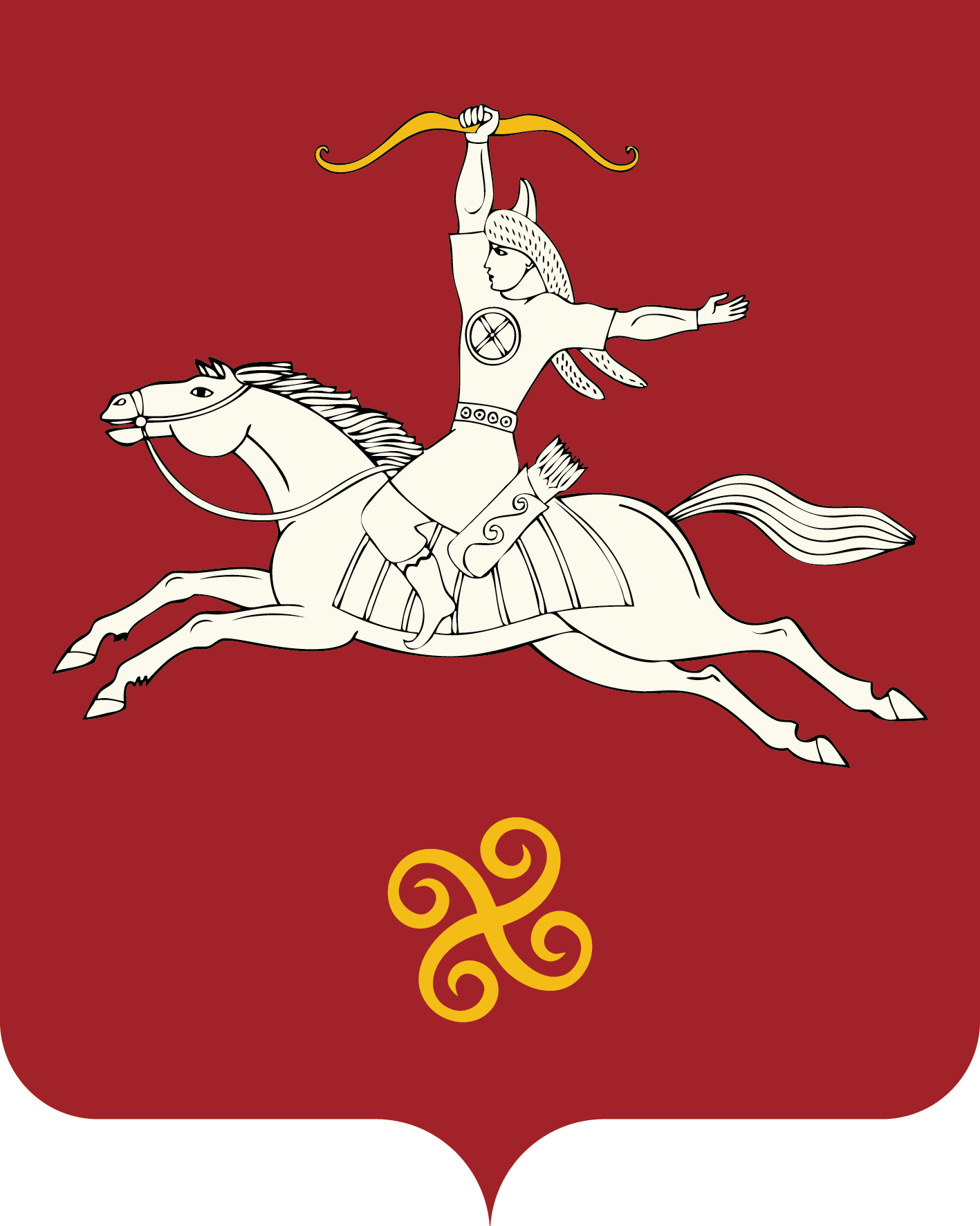 Республика БашкортостанСельское поселениеПервомайский сельсовет муниципального района Салаватский район452480, с. Первомайский,ул. Советская, 9Тел. (34777) 2-75-71№Местонахождение (адресный ориентир)Количество торговых мест1с. Первомайский ул. Советская (возле магазина) 3